СОБРАНИЕ ДЕПУТАТОВ  СИНЕГОРСКОГО СЕЛЬСКОГО ПОСЕЛЕНИЯТРЕТЬЕГО СОЗЫВАР Е Ш Е Н И Е30.12.2015                            №  89                       п. СинегорскийВ целях реализации Областного закона от 16.12.2009 N 346-ЗС «О мерах по предупреждению причинения вреда здоровью детей, их физическому, интеллектуальному, психическому, духовному и нравственному развитию», для оценки предложений об определении мест, нахождение в которых может причинить вред здоровью детей, их физическому, интеллектуальному, психическому, духовному и нравственному развитию, общественных мест, в которых в ночное время не допускается нахождение детей без сопровождения родителей (лиц, их заменяющих) или лиц, осуществляющих мероприятия с участием детей Собрание депутатов Синегорского сельского поселенияРЕШИЛО:1. Создать экспертную комиссию для оценки предложений об определении мест, нахождение в которых может причинить вред здоровью детей, их физическому, интеллектуальному, психическому, духовному и нравственному развитию, общественных мест, в которых в ночное время не допускается нахождение детей без сопровождения родителей (лиц, их заменяющих), а также лиц, осуществляющих мероприятия с участием детей.2. Утвердить положение об экспертной комиссии для оценки предложений об определении мест, нахождение в которых может причинить вред здоровью детей, их физическому, интеллектуальному, психическому, духовному и нравственному развитию, общественных мест, в которых в ночное время не допускается нахождение детей без сопровождения родителей (лиц, их заменяющих), а также лиц, осуществляющих мероприятия с участием детей (приложение № 1).3. Утвердить состав экспертной комиссии для оценки предложений об определении мест, нахождение в которых может причинить вред здоровью детей, их физическому, интеллектуальному, психическому, духовному и нравственному развитию, общественных мест, в которых в ночное время не допускается нахождение детей без сопровождения родителей (лиц, их заменяющих), а также лиц, осуществляющих мероприятия с участием детей (приложение № 2).4. Данное решение подлежит официальному опубликованию.5. Контроль за исполнением настоящего решения возложить на председателя постоянной депутатской комиссии по местному самоуправлению, и охране общественного порядка Сорокина В. Н. Глава Синегорскогосельского поселения                                                                             Н.И.ВолковПОЛОЖЕНИЕоб экспертной комиссии для оценки предложений об определении мест, нахождение в которых может причинить вред здоровью детей, их физическому, интеллектуальному, психическому, духовному и нравственному развитию, общественных мест,  в которых в ночное время не допускается нахождение детей без сопровождения родителей (лиц, их заменяющих), а также лиц, осуществляющих мероприятия с участием детей1. Общие положения1.1. Настоящее Положение определяет основные функции и задачи, а также порядок формирования и деятельности экспертной комиссии для оценки предложений об определении мест, нахождение в которых может причинить вред здоровью детей, их физическому, интеллектуальному, психическому, духовному и нравственному развитию, общественных мест, в которых в ночное время не допускается нахождение детей без сопровождения родителей (лиц, их заменяющих), а также лиц, осуществляющих мероприятия с участием детей (далее - Комиссия).1.2. В своей работе Комиссия руководствуется Конституцией Российской Федерации, федеральными законами и иными нормативными правовыми актами Российской Федерации, законами и иными нормативными правовыми актами Ростовской области, Уставом муниципального образования «Синегорское сельское поселение», а также настоящим Положением.2. Задачи Комиссии2.1. Проведение оценки предложений об определении мест, нахождение в которых может причинить вред здоровью детей, их физическому, интеллектуальному, психическому, духовному и нравственному развитию, общественных мест, в которых в ночное время не допускается нахождение детей без сопровождения родителей (лиц, их заменяющих), а также лиц, осуществляющих мероприятия с участием детей.2.2 Подготовка решения об определении мест, нахождение в которых может причинить вред здоровью детей, их физическому, интеллектуальному, психическому, духовному и нравственному развитию, общественных мест, в которых в ночное время не допускается нахождение детей без сопровождения родителей (лиц, их заменяющих), а также лиц, осуществляющих мероприятия с участием детей.3. Порядок деятельности Комиссии3.1. Руководство деятельностью Комиссии осуществляет председатель Комиссии. Организационное обеспечение деятельности Комиссии осуществляет секретарь Комиссии.3.2. Заседания Комиссии проводятся не позднее десяти рабочих дней со дня поступления предложения. Заседание Комиссии считается правомочным при наличии не менее половины персонального состава Комиссии.3.3. Оценка предложений об определении мест, нахождение в которых может причинить вред здоровью детей, их физическому, интеллектуальному, психическому, духовному и нравственному развитию, общественных мест, в которых в ночное время не допускается нахождение детей без сопровождения родителей (лиц, их замещающих), а также лиц, осуществляющих мероприятия с участием детей на территории Синегорского сельского поселения, осуществляется по следующим критериям:- доступность мест, где в установленном законом порядке предусмотрена розничная продажа алкогольной продукции, пива и напитков, изготовляемых на его основе, табачной продукции, товаров сексуального характера;- наличие факторов, способных причинить вред здоровью детей, их физическому, интеллектуальному, психическому, духовному и нравственному развитию.3.4. Решение Комиссии принимается открытым голосованием простым большинством голосов от числа присутствующих членов Комиссии и оформляется протоколом.3.5. Решение Комиссии направляется заинтересованным лицам, подавшим предложение, в течение трех дней со дня проведения заседания Комиссии.Приложение 2к решению Собрания депутатов Синегорского сельского поселенияот 30.12.2015 № 89СОСТАВ  ЭКСПЕРТНОЙ КОМИССИИО создании муниципальной экспертной комиссииПриложение 1к решению Собрания депутатов Синегорского сельского поселения от  30.12.2015 № 89Волков Николай Иванович-  глава Синегорского сельского поселения – председатель комисииОвсова Наталья Владимировна- специалист второй категории администрации Синегорского сельского поселения – секретарь комиссииЧлены комиссии:Члены комиссии:Плешакова Виктория АлександровнаФатеева Элеонора Геннадиевна- специалист второй категории администрации Синегорского сельского поселения- специалист по социальной работе ГБУСОН  РО «СРЦ Белокалитвинского района» (по согласованию)Свинарев Александр Николаевич- инспектор по делам несовершеннолетних  Отдела МВД России по Белокалитвинскому району  (по согласованию)Платон Лариса Анатольевна-заведующая МУК «Синегорская клубная система»Никитина Эльвира Валерьевна- депутат Собрания депутатов Синегорского сельского поселения, заведующая амбулаторией п. СинегорскийРассолова Людмила СергеевнаЗолотов Дмитрий Иванович- член постоянной депутатской комиссии по местному самоуправлению, социальной политике и охране общественного порядка Собрания депутатов Синегорского сельского поселения- депутат Собрания депутатов Синегорского сельского поселения, тренер- преподаватель МОУ ДОД ДЮСШ № . Белая Калитва 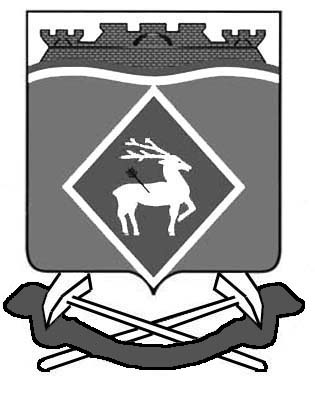 